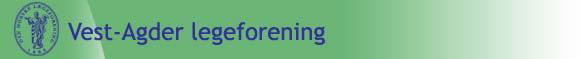 Referat fra styremøte ved Vågsbygd legesenter  den 30/9-14Til stede:Anne Noraas Bendvold,Mikkel Høiberg,Hege Kilander Høiberg,Halvard Dovland,Øystein Vidar Hansen , Sigurd Waage Løvhaug og Anne Sissel Sørensen,Forfall:Jørgen Vik ,Christian Stremme og Hans Thorvild ThomassenVi leser gjennom og godkjenner referatene  fra :styremøtet 17/6-14, årsmøtet 040914 og  styremøtet  den 230914.Referatene ble godkjent.1.Det er kommet en ny regning til Øystein fra Kurskomiteen .Det vil bli  overførers kr 93000 fra oss til dem.Dette  utgjør halvdelen av deres underskudd fra i fjor..Anne  skal samtidig sende brev til dem der hun presiserer rådene for å unngå underskudd igjen.2.Vi avtaler styretur den 17-19 april 2015.Foreløpig er stedet ukjent.Forslag rundt bordet er følgende::Lisboa,Krakow,Budapest,Valencia,ToledoDet som betyr mest utenom pris er resetid og tidspunkt for avreise og hjemkomst.Vi må ha tid til 2 styremøter ,,og i tillegg få sett oss rundt.Fremtidge styremøter blir også bestemt:29/10-14 kl 18.30 i Mandal.Vi prøver å kjøre sammen25/11-14 Elcem.Alle må møtes i porten.28/1-15 Tollbodgata 44.Vi drøfter Sykehusplan 2030.Christian har et innlegg der han kommer med inspill til de 3 modellen.Anne ,Mikkel og Sigurd skal skrive høringsuttalelsen i løept av de neste 2 ukene.Christian vil sende sine momenter skriftlig.Vi gjør en avstemming på møtet over hva vi syntes er det den mest fornuftige modellen..Det blir flertall for 3B,-med en stemme mot.5.Osteometrisaken.Anne vil skrive brev og purre på Norsk osteometrifornening.6.Støttegruppe for leger.Anne Sissel spør Ellen Aas om å være medlem etter Unn Hauge.De andre i gruppen er blandt andre Liv Tveit Walseth og Harlad Leirvåg.Anne Sissel Sørensen